Реализация. Цена договорная!    т. 8 912 935 3251. Масло трансформаторное тип (ВГ)Соответствует требованиям : МЭК 296 класс II А (IEC 296)Предназначенное для использования в трансформаторах,  преобразователях, индукторах. конденсаторах   с напряжением до 1150 кВ включительно.Испытывается перед отпуском с предоставлением протокола. Количество 20 тн.МОТОРНЫЙ  ПРИВОД  СТУПЕНЧАТОГО РЕГУЛЯТОРА (РПН)силовых трансформаторов 35/6 кВ немецкого производства. Количество приводов - 4 шт.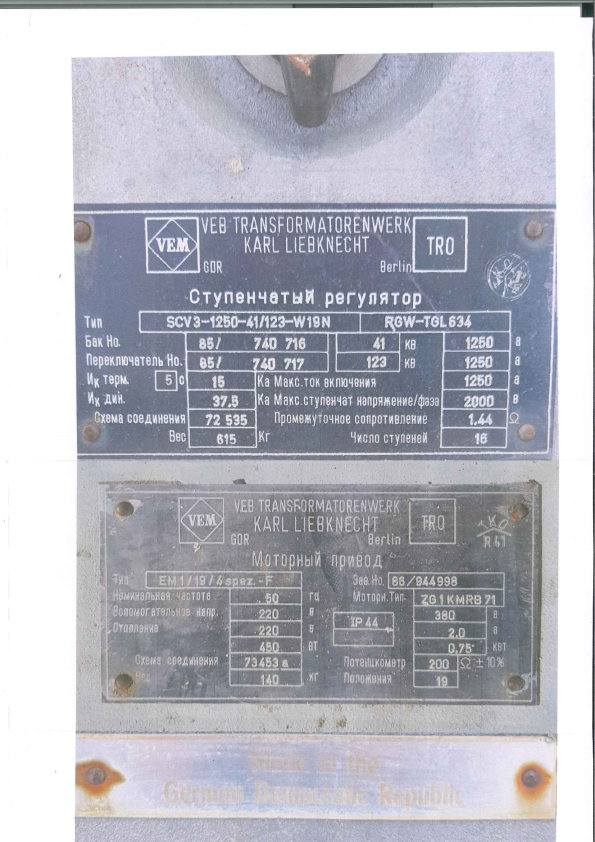 